УКРАЇНАПАВЛОГРАДСЬКА  МІСЬКА  РАДАДНІПРОПЕТРОВСЬКОЇ  ОБЛАСТІ(___ сесія VІІІ скликання)ПРОЄКТ  РІШЕННЯвід 25.04.2023р.                                                                   № _________Про припинення права користування земельною ділянкою Керуючись пп. 34 ч.1 ст. 26 Закону України "Про місцеве самоврядування в Україні" ст.ст.120,141 Земельного кодексу України, ст.31 Закону України "Про оренду землі",                     ст.6, 37 Закону України "Про іпотеку", рішенням 34 сесії VII скликання від 13.02.2018р. №1062-34/VII "Про затвердження переліку назв вулиць, провулків, проїздів, проспектів, бульварів, площ у місті Павлоград", розглянувши заяви, міська рада В И Р І Ш И Л А:1. Припинити право користування та вилучити:1.1 У громадянина Устинова Віктора Степановича (ідентифікаційний номер хххххххххх), земельну ділянку площею 0,0926 га, на вул.Національна,20, кадастровий номер 1212400000:02:065:0010, у зв'язку зі зміною власника об'єкту нерухомого майна                          (договір дарування житлового будинку від 05.07.2022 р. зареєстрований в реєстрі за №714) на підставі поданої заяви.Договір оренди земельної ділянки від 21.01.2022р. зареєстрований                                              за №46480427, укладений з гр.Устиновим В.С. на земельну ділянку площею 0,0926 га,                         на вул.Національна,20, кадастровий номер 1212400000:02:065:0010, вважати таким,                         що втратив чинність.Земельну ділянку передати до земель міської ради.1.2 У громадянки Герасимової Тетяни Юріївни (ідентифікаційний номер хххххххххх), земельну ділянку площею 0,0986 га, на вул.Сметаніна,12, кадастровий номер 1212400000:02:002:0075, у зв'язку зі зміною власника об'єкту нерухомого майна (договір купівлі-продажу житлового будинку від 03.03.2023 р. зареєстрований в реєстрі за №2-255)  на підставі поданої заяви.Договір оренди земельної ділянки від 15.12.2022р. зареєстрований                                              за №48895397, укладений з гр.Герасимовою Т.Ю. на земельну ділянку площею 0,0986 га,               на вул.Сметаніна,12, кадастровий номер 1212400000:02:002:0075, вважати таким,                                 що втратив чинність.Земельну ділянку передати до земель міської ради.1.3 У громадянина Омельченка Олександра Івановича (ідентифікаційний номер хххххххххх), земельну ділянку площею 0,0521 га, на вул.Світличної Ганни,59є, кадастровий номер 1212400000:02:027:0103, у зв'язку зі зміною власника об'єкту нерухомого майна (іпотечний договір №МБ-ІД-ZAP-2405/І, виданий 29.05.2019р., реєстровий №353)                            на підставі поданої заяви.Договір оренди земельної ділянки від 11.11.2010р. зареєстрований                                              за №041011300154, укладений з гр.Омельченком О.І. на земельну ділянку площею 0,0521 га, на вул.Світличної Ганни,59є, кадастровий номер 1212400000:02:027:0103, вважати таким,                                 що втратив чинність.Земельну ділянку передати до земель міської ради.1.4 У Товариства з обмеженою відповідальністю "Торгівельна група "ТАКО" (ідентифікаційний код хххххххх), земельну ділянку площею 0,4700 га,                                             на вул.Жуковського Василя,3/2, кадастровий номер 1212400000:01:015:0010, у зв'язку із набуттям іншою особою права власності на нерухоме майно, яке розташоване на земельній ділянці та закінченням терміну дії договору оренди. Договір оренди земельної ділянки від 20.04.2007р. зареєстрований                                              за №040700900052, укладений з ТОВ "Торгівельна група "ТАКО" на земельну ділянку площею 0,4700 га, на вул.Жуковського Василя,3/2, кадастровий номер 1212400000:01:015:0010, вважати таким, що втратив чинність.Земельну ділянку передати до земель міської ради.1.5 У Товариства з обмеженою відповідальністю "МІДАС ОІЛ ЛТД" (ідентифікаційний код хххххххх), земельну ділянку площею 0,2500 га,                                             на перехресті вулиць Дніпровська та Успенська, кадастровий номер 1212400000:02:037:0096, у зв'язку із закінченням терміну дії договору оренди. Договір оренди земельної ділянки від 23.03.2018р. зареєстрований                                              за №25573579, укладений з ТОВ "МІДАС ОІЛ ЛТД" на земельну ділянку площею 0,2500 га, на перехресті вулиць Дніпровська та Успенська, кадастровий номер 1212400000:02:037:0096, вважати таким, що втратив чинність.Земельну ділянку передати до земель міської ради.1.6 У Приватного підприємства "ДІЛАЙН" (ідентифікаційний код хххххххх),                 земельну ділянку площею 0,5000 га, на вул.Дніпровська (р-н ТОВ "Павлоградконоплепром" вул.Дніпровська,1), кадастровий номер 1212400000:02:001:0095, у зв'язку із закінченням терміну дії договору оренди. Договір оренди земельної ділянки від 28.02.2015р. зареєстрований за №8897931, укладений з ПП "ДІЛАЙН" на земельну ділянку площею 0,5000 га, на вул.Дніпровська              (р-н ТОВ "Павлоградконоплепром" вул.Дніпровська,1), кадастровий номер 1212400000:02:001:0095, вважати таким, що втратив чинність.Земельну ділянку передати до земель міської ради.Вважати таким, що втратив чинність пп.1.1 п.1 (Приватне підприємство "ДІЛАЙН"  (ідентифікаційний код хххххххх), земельна ділянка на вул.Дніпровська                                              (р-н ТОВ "Павлоградконоплепром" вул.Дніпровська,1), площею 0,5000 га, кадастровий номер 1212400000:02:001:0095), рішення Павлоградської міської ради від 13.12.2022р.               №830-31/VIII "Про поновлення строку дії договорів оренди земельних ділянок".2. Зобов’язати землекористувачів протягом місяця з моменту прийняття даного рішення забезпечити припинення державної реєстрації права оренди на земельні ділянки.3. Рекомендувати Головному управлінню Держгеокадастру у Дніпропетровській області внести відомості до Державного земельного кадастру згідно прийнятого рішення.4. Відповідальність щодо виконання даного рішення покласти на начальника відділу земельно-ринкових відносин.5. Загальне керівництво по виконанню даного рішення покласти на заступника міського голови за напрямком роботи.6. Контроль за виконанням рішення покласти на постійну депутатську комісію                    з питань екології, землеустрою, архітектури, генерального планування та благоустрою.Міський голова					         Анатолій ВЕРШИНА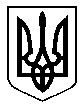 